 Escuela PreK-8 del Condado de North MobileCrónicas de TitanvilleHogar de los Poderosos TitanesDirector: Randall Reed                			Subdirectora: Jami Tucker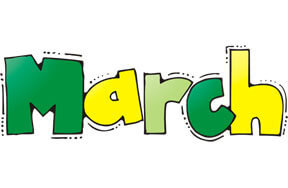 Pruebas sumativas ACAPLas pruebas sumativas de ACAP comienzan el martes 19 de marzo. Durante este tiempo, les pedimos a los estudiantes que vengan a la escuela todos los días, lleguen a tiempo y estén mentalmente preparados para los exámenes.  Las pruebas se llevarán a cabo en los grados 2-8. Los estudiantes realizarán la prueba en la computadora y conocen el formato de la prueba. Queremos que los estudiantes den lo mejor de sí mismos, así que anímalos a darlo todo cuando sea su turno de exámenes.Fin del tercer trimestreNuestro tercer trimestre terminará el viernes 15 de marzo. Por favor, ayude a su(s) estudiante(s) a asegurarse de que todo su trabajo esté completo antes de esta fecha. El cuarto trimestre comienza el martes 19 de marzo.Día de Aprendizaje VirtualLa escuela estará cerrada el martes 5 de marzo. A los estudiantes se les proporcionarán tareas para completar.Jornada de Trabajo DocenteLa escuela estará cerrada el lunes 18 de marzo por un día de trabajo de los maestros.Noche de AlfabetizaciónÚnase a nosotros para la Noche de Alfabetización el jueves 14 de marzo de 5:00 a 6:30 pm. Tendremos actividades divertidas para la alfabetización y se servirá pizza. Se enviará más información en una fecha posterior.Semana del Dr. SeussLa semana del Dr. Seuss será del 4 al 8 de marzo. Se enviará más información a casa sobre las actividades para celebrar esa semana.AnuariosLos anuarios están a la venta ahora a un costo de $35 cada uno. El último día para pedir su anuario es el 29 de marzo.Atletismo/DeportesNuestro equipo de atletismo comienza su temporada el 7 de marzo en MGM High School. Las entradas se pueden adquirir a través de GoFan.co. El tiro con arco tendrá su primer torneo el lunes 4 de marzo en Bryant High School.¡¡¡Gracias!!!Los maestros y el personal quieren agradecer a nuestro PTO por las golosinas de San Valentín del 9 de febrero. Gracias a nuestro PTO por proporcionar refrigerios para la coronación de Mardi Gras.Gracias a PTO por proporcionar decoraciones y ayudar a decorar para el Programa del Mes de la Historia Afroamericana.PTOÚnase a PTO Remind para obtener información sobre oportunidades de voluntariado en los próximos eventos.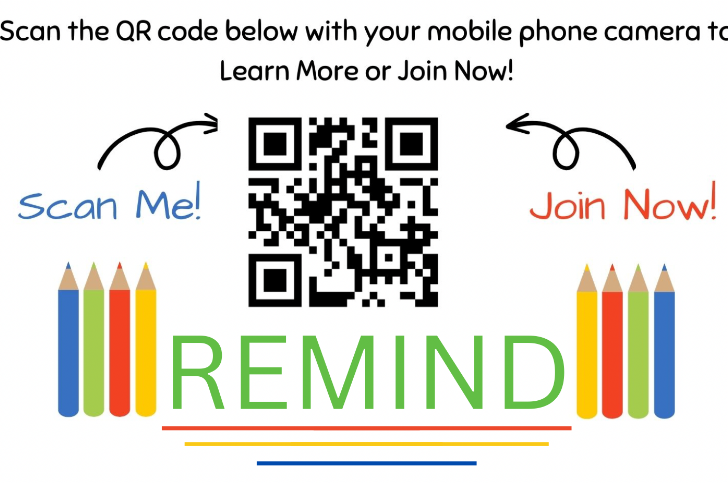 Tiempo de salidaLos estudiantes salen a las 2:30 p.m. Si su hijo(s) no es recogido antes de que termine la línea de autos, serán enviados a After School Care. Hay una tarifa de $5 / por niño / por hora si su hijo es enviado a Cuidado después de la escuela. La tarifa se debe pagar en el momento de la recogida.Despidos anticipadosTodas las salidas tempranas deben ser antes de las 2:00 p.m.Cuidado después de la escuelaEl cuidado después de la escuela está disponible para todos los estudiantes. La cuota de inscripción es de $15/niño. La tarifa semanal es de $50-1 niño, $75-2 niños, $90-3 niños. La tarifa sin cita previa es de $ 5 / por niño / por hora. 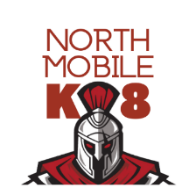 #titansharpPara más actualizaciones y mensajes, búsquenos en FacebookEscuela K-8 del Condado de North Mobile O visite nuestro sitio web: northmobiletitans.com